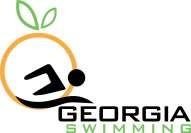 Date submitted:Please send 45 days priorApplication for Sanction
Send completed application to all below:Sanction Chair: Eric Pingel, sanctions@gaswim.orgAdmin Vice Chair: Lucas Ferreira, vicechair@gaswim.orgSenior Chair: Hugh Convery, senior@gaswim.orgAge Group Chair: Sydney Pepper, agegroup@gaswim.orgOfficials Chair: Ed Saltzman, swimsalt@bellsouth.netSr. Athlete Representative: Rachel Todebush, seniorrep1@gaswim.org I,	, apply on behalf of for a sanction to hold an amateur swimming competition named on  to be held at The applied Meet Information is attached for reference and review.In granting this approval it is understood and agreed that USA Swimming and Georgia Swimming, Inc., shall be free and held harmless from any liabilities or claims for damages arising by reason of injuries to anyone during the conduct of the event.As a condition of obtaining such an approval, I and the above organization which I represent, agree to abide by and govern this event under the Rules and Regulations of USA Swimming and Georgia Swimming, Inc., and all other terms and conditions upon which this sanction may be granted. These terms specifically include all local rules and regulations and those set forth in Article 202 of the current edition of the USA Swimming Rules and Regulations.Seven (7) days prior to the meet, I agree to forward the entire meet entries to the Registration Coordinator, registrar@gaswim.org for verification.Fourteen (14) days after the event, I agree to forward the final meet entries to the Registration Coordinator, final results to SWIMS Officer swims@gaswim.org; a Financial Statement with check to the Treasurer; treasurer@gaswim.org and a list of certified officials who worked the event to the Officials Chair. swimsalt@bellsouth.netI agree to forward to the Georgia Business Manager, admin@gaswim.org, the URL link with results or results file, to be posted on the Georgia Swimming website.Fees for Approval:	    2% of total entry fee or established Flat FeeI understand that failure to meet these deadlines will result in the following fine:30 days past deadline will result in a fine of 50% of the Sanction Fees owed60 days past deadline will result in a fine of 100% of the Sanction Fees owed No requests for Sanction or Approval will be granted until fine is paid These fines will be levied against the above organizationBy electronically signing this application, the Event/Meet Director has ensured that the meet referee 
has reviewed and approved the meet announcement for this application for sanction.   Event Director: 		Phone #:    Return Sanctioned Document (Email): 	   Meet Referee Name: 	Phone Number:    Date: 